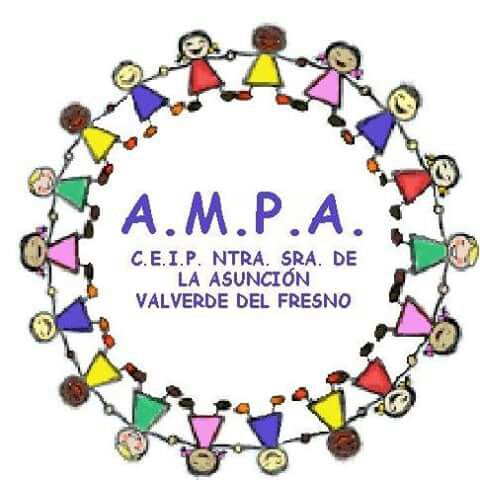 SESION-TALLERCOACH:PILAR HERNÁNDEZ DOMINGUEZ“INTELIGENCIA EMOCIONAL”“COMUNICACIÓN FAMILIAR”DIA: SABADO 4 DE MAYOHORARIO: DE LAS 11 H A LAS 13 HLUGAR: CASA DE CULTURA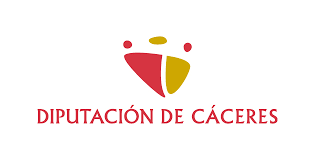 PROYECTO SUBVENCIONADO